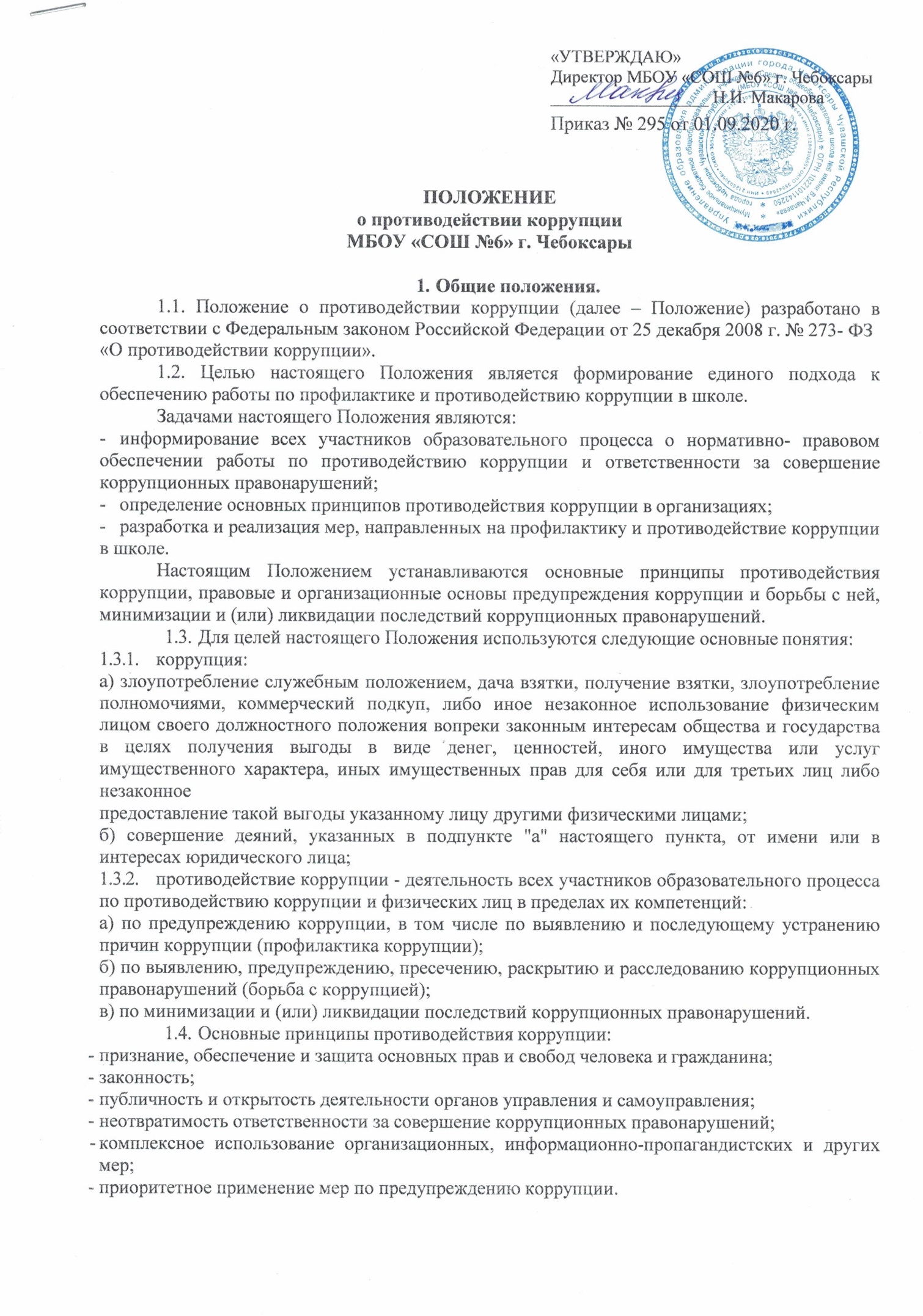 ПОЛОЖЕНИЕо противодействии коррупцииМБОУ «СОШ №6» г. ЧебоксарыОбщие положения.1.1. Положение о противодействии коррупции (далее – Положение) разработано в соответствии с Федеральным законом Российской Федерации от 25 декабря 2008 г. № 273- ФЗ«О противодействии коррупции».1.2. Целью настоящего Положения является формирование единого подхода к обеспечению работы по профилактике и противодействию коррупции в школе.Задачами настоящего Положения являются:информирование всех участников образовательного процесса о нормативно- правовом обеспечении работы по противодействию коррупции и ответственности за совершение коррупционных правонарушений;определение основных принципов противодействия коррупции в организациях;разработка и реализация мер, направленных на профилактику и противодействие коррупции в школе.Настоящим Положением устанавливаются основные принципы противодействия коррупции, правовые и организационные основы предупреждения коррупции и борьбы с ней, минимизации и (или) ликвидации последствий коррупционных правонарушений.Для целей настоящего Положения используются следующие основные понятия:коррупция:а) злоупотребление служебным положением, дача взятки, получение взятки, злоупотребление полномочиями, коммерческий подкуп, либо иное незаконное использование физическим лицом своего должностного положения вопреки законным интересам общества и государства в целях получения выгоды в виде денег, ценностей, иного имущества или услуг имущественного характера, иных имущественных прав для себя или для третьих лиц либо незаконноепредоставление такой выгоды указанному лицу другими физическими лицами;б) совершение деяний, указанных в подпункте "а" настоящего пункта, от имени или в интересах юридического лица;противодействие коррупции - деятельность всех участников образовательного процесса по противодействию коррупции и физических лиц в пределах их компетенций:а) по предупреждению коррупции, в том числе по выявлению и последующему устранению причин коррупции (профилактика коррупции);б) по выявлению, предупреждению, пресечению, раскрытию и расследованию коррупционных правонарушений (борьба с коррупцией);в) по минимизации и (или) ликвидации последствий коррупционных правонарушений.Основные принципы противодействия коррупции:признание, обеспечение и защита основных прав и свобод человека и гражданина;законность;публичность и открытость деятельности органов управления и самоуправления;неотвратимость ответственности за совершение коррупционных правонарушений;комплексное использование организационных, информационно-пропагандистских и других мер;приоритетное применение мер по предупреждению коррупции.Основные меры по профилактике коррупции.Профилактика коррупции осуществляется путем применения следующих основных мер:формирование в коллективе педагогических и иных работников школы нетерпимости к коррупционному поведению;формирование у родителей (законных представителей) обучающихся, воспитанников нетерпимости к коррупционному поведению;проведение мониторинга всех локальных актов, издаваемых в учреждении на предмет соответствия действующему законодательству;проведение мероприятий по разъяснению работникам учреждения и родителям (законным представителям) обучающихся, воспитанников законодательства в сфере противодействия коррупции.Основные направления по повышению эффективности противодействия коррупции.создание механизма взаимодействия органов управления образовательной организации с муниципальными и общественными комиссиями по вопросам противодействия коррупции, а также с гражданами и институтами гражданского общества;принятие административных и иных мер, направленных на привлечение работников и родителей (законных представителей) обучающихся, воспитанников к более активному участию в противодействии коррупции, на формирование в коллективе и у родителей (законныхпредставителей) обучающихся, воспитанников негативного отношения к коррупционному поведению;совершенствование системы и структуры органов управления образовательной организацией;создание механизмов общественного контроля деятельности органов управления;обеспечение доступа работников учреждения и родителей (законных представителей) обучающихся, воспитанников к информации о деятельности органов управления;конкретизация полномочий педагогических, иных работников учреждения, которые должны быть отражены в должностных инструкциях;создание условий для уведомления родителями (законными представителями) руководителя учреждения обо всех случаях вымогания у них взяток работниками учреждения.Организационные основы противодействия коррупцииОбщее руководство мероприятиями, направленными на противодействие коррупции, осуществляет руководитель учреждения. Лица, ответственные за профилактику коррупционных правонарушений (далее - ответственное лицо), назначаются приказом директора школы.Ответственное лицо:осуществляет противодействие коррупции в пределах своих полномочий;принимает сообщения работников школы, родителей (законных представителей) о фактах коррупционных проявлений учреждении;осуществляет антикоррупционную пропаганду и воспитание участников образовательного процесса;подготавливает планы противодействия коррупции и отчётных документов о реализации антикоррупционной политики в учреждении руководителю учреждения;взаимодействует с правоохранительными органами в сфере противодействия коррупции;обеспечивает соблюдение работниками школы ограничений и запретов, требований, направленных на предотвращение и (или) урегулирование конфликта интересов, а также соблюдение исполнения ими обязанностей, установленных Федеральным законом от 25 декабря 2008 года № 273-ФЗ «О противодействии коррупции»;принимает меры по выявлению и устранению причин и условий, способствующих возникновению конфликта интересов на работе;обеспечивает реализацию участниками образовательного процесса школы обязанности по уведомлению работодателя, органы прокуратуры РФ и иных государственных органов обо всех случаях обращения к ним каких-либо лиц в целях склонения их к совершению коррупционных и иных правонарушении;подготавливает в соответствии со своей компетенцией проекты нормативных правовых актов о противодействии коррупции.Для обеспечения взаимодействия органов местного самоуправления, правоохранительных органов, органов государственной власти в процессе реализации антикоррупционной политики в МБОУ «СОШ №6» г. Чебоксары создается комиссия по профилактике коррупционных и иных правонарушений в школе, которая является общественным, постоянно действующим совещательным органом, которая в своей работе руководствуется Положением о комиссии по противодействию коррупции.Ответственность физических и юридических лиц за коррупционные правонарушенияГраждане Российской Федерации, иностранные граждане и лица без гражданства за совершение коррупционных правонарушений несут уголовную, административную,гражданско-правовую и дисциплинарную ответственность в соответствии с законодательством Российской Федерации.Физическое лицо, совершившее коррупционное правонарушение, по решению суда может быть лишено в соответствии с законодательством Российской Федерации права занимать определенные должности государственной и муниципальной службы.В случае если от имени или в интересах юридического лица осуществляются организация, подготовка и совершение коррупционных правонарушений или правонарушений, создающих условия для совершения коррупционных правонарушений, к юридическому лицу могут быть применены меры ответственности в соответствии с законодательством Российской Федерации.Применение за коррупционное правонарушение мер ответственности к юридическому лицу не освобождает от ответственности за данное коррупционное правонарушениевиновное физическое лицо, равно как и привлечение к уголовной или иной ответственности за коррупционное правонарушение физического лица не освобождает от ответственности за данное коррупционное правонарушение юридическое лицо.Внесение изменений6.1. Внесение изменений и дополнений в настоящее Положение осуществляется путем подготовки проекта Положения в новой редакции лицом, ответственным за профилактику коррупционных правонарушений, назначенным приказом директора школы.Заключительные положения7.1. Настоящее Положение вступает в силу с момента его утверждения приказом директора МБОУ «СОШ №6» г. Чебоксары7.2. Рассмотрено на заседании общего собрания трудового коллектива. Протокол №1 от 30.08.2020